FK CHESTNUT DRIVING ACADEMY INFORMATION AND FREQUENTLY ASKED QUESTIONSDriver’s Education Classes for the 2024 school year have begun. All driver’s education classes at Hibriten, South Caldwell, or Caldwell Early College will be held immediately following the end of the school day. Classes run for 3 hours each day Monday-Friday. Classes at Hibriten High School are held in the theatre, classes are held inside Mobile Unit 2 at South Caldwell High School. Caldwell Early College and CASA Classes are held inside Caldwell Early College. West Caldwell classes are held in the theater, and class times are held from 3-7pm on Friday, and Saturday from 8am-2:30pm for 3 weekends. For Saturday classes, students must bring a bagged lunch, notebook, and a pencil. For all other classes that run after school, students must have a notebook and pencil. All classes are free of charge, and all other classroom materials will be provided. It is the guardian’s responsibility to provide pick up for their student. As always, please check with your designated school to find out if any classroom locations have changed, as they will make an announcement prior to the start of each class. Once students complete the 30-hour classroom portion, students will be contacted in age order based on the oldest student in each class for their 6 hours of driving time. An FK Chestnut Driving Academy instructor will call the parent/guardian to schedule the driving time, no exceptions. If you have not signed up for a driver’s education class, you may do so online at fkchestnutdrivingacademy.com. Once you sign up, you will immediately receive an automatic email response, stating that your student has been enrolled. Registration is available on a first come, first served basis. Once classes are filled, more classes will be scheduled and announced later.  If you have any additional questions, please call the owner at 828-850-0910 or you may call your designated school driver’s education coordinator at the following times:South Caldwell: 1pm-3pm       Monday, Wednesday, Friday: Miss Chestnut 828-396-2188Early College: 12:30-2:30         Tuesday, Thursday: Miss Chestnut 828-759-4636West Caldwell: 1pm-3pm        Monday, Wednesday, Friday: Mrs. Jones 828-758-5583Hibriten: 1pm-3pm                   Tuesday, Thursday: Mrs. Jones 828-758-7376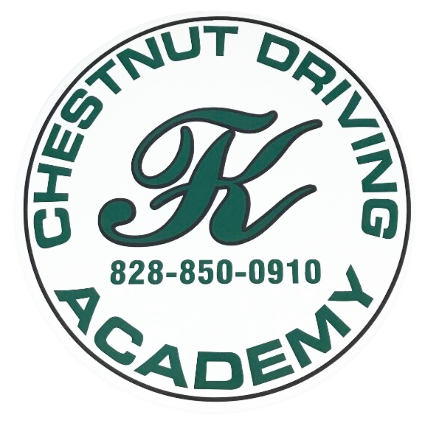 